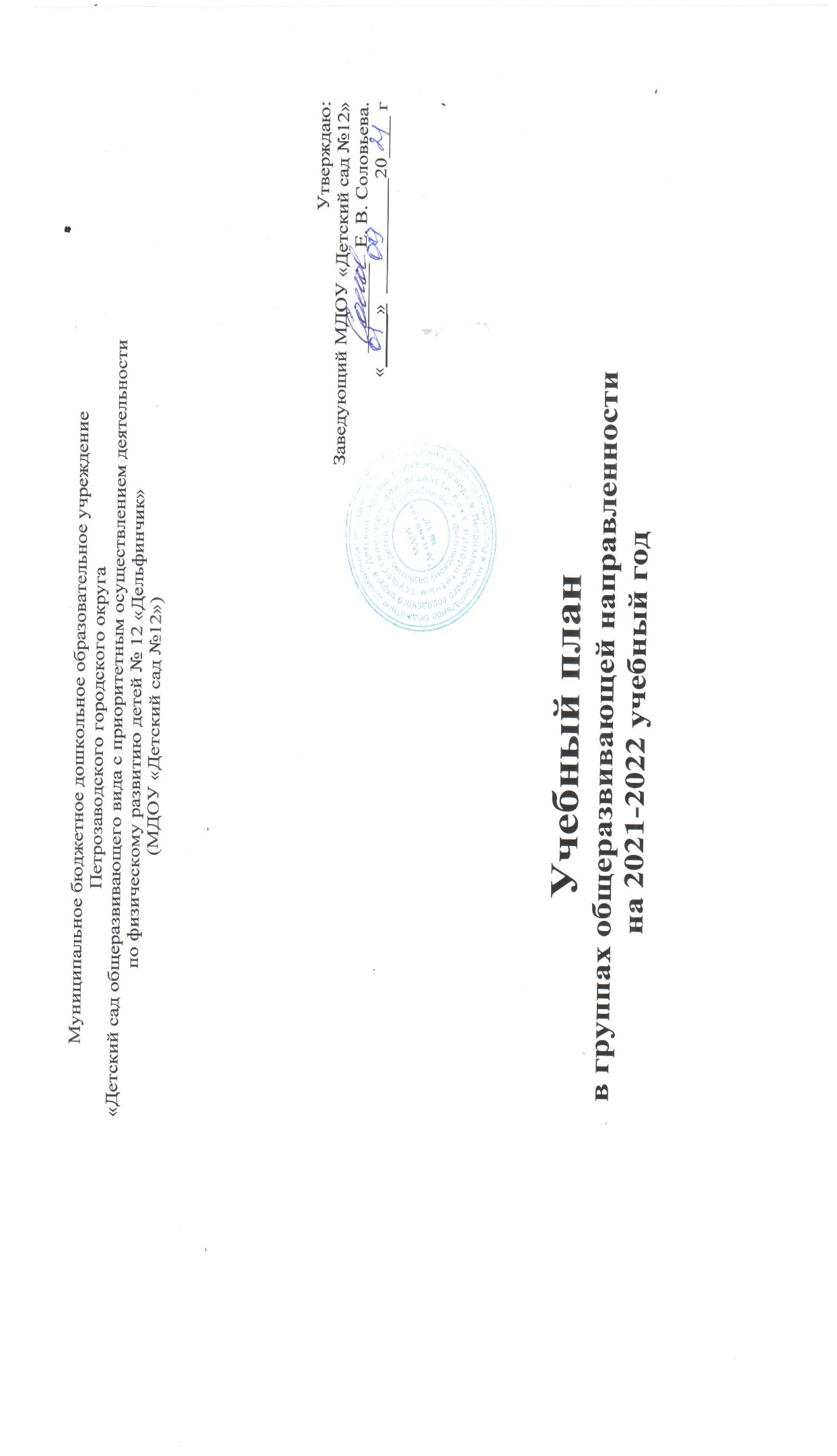 Муниципальное бюджетное дошкольное образовательное учреждение Петрозаводского городского округа «Детский сад общеразвивающего вида с приоритетным осуществлением деятельности по физическому развитию детей № 12 «Дельфинчик» (МДОУ «Детский сад №12»)Учебный планв группах общеразвивающей направленности на 2021-2022 учебный годПояснительная записка.Учебный план муниципального бюджетного дошкольного образовательного учреждения Петрозаводского городского округа «Детский сад общеразвивающего вида с приоритетным осуществлением деятельности по физическому развитию детей  № 12 «Дельфинчик»  (МДОУ «Детский сад №12»)  (далее по тексту ДОУ)  на 2021 – 2022 год является нормативным актом, регламентирующим организацию образовательных отношений устанавливающим перечень образовательных областей и объём учебного времени, отводимого на проведение организованной образовательной деятельности с детьми дошкольного возраста в группах общеразвивающей направленности в учебном году.Учебный план МДОУ «Детский сад №12» разработан в соответствии с документами:- Федеральным законом от 29 декабря 2012 года № 273-ФЗ «Об образовании в Российской Федерации» ;- Федеральным законом от 31 июля 2020 года № 304-ФЗ «О внесении изменений в Федеральный закон «Об образовании в Российской Федерации» по вопросам воспитания обучающихся».- Приказом Министерства просвещения РФ от 31 июля 2020 г. № 373 "Об утверждении Порядка организации и осуществления образовательной деятельности по основным общеобразовательным программам - образовательным программам дошкольного образования".- Приказом Министерства просвещения РФ от 15 мая 2020 г. № 236 "Об утверждении Порядка приема на обучение по образовательным программам дошкольного образования".- СанПиН 2.4.3648-20 «Санитарно-эпидемиологические требования к организации воспитания и обучения, отдыха и оздоровления детей и молодежи».- СанПиН 1.2.3685-21 «Гигиенические нормативы и требования к обеспечению безопасности и (или) безвредности для человека факторов среды обитания» (постановление Главного государственного санитарного врача РФ от 28.01.2021 г. № 2).- Приказом Министерства образования и науки Российской Федерации от 17.10.2013 года № 1155 «Об утверждении федерального государственного стандарта   дошкольного образования».- Уставом МДОУ «Детский сад №12»- Основной образовательной программой дошкольного образования МДОУ «Детский сад № 12 «Дельфинчик».- Примерной основной общеобразовательной программой «От рождения до школы» под редакцией Н.Е. Веракса.      При составлении учебного плана учитывались следующие принципы:1) полноценное проживание ребенком всех этапов детства (младенческого, раннего и дошкольного возраста), обогащение (амплификация) детского развития;2) построение образовательной деятельности на основе индивидуальных особенностей каждого ребенка, при котором сам ребенок становится активным в выборе содержания своего образования, становится субъектом образования (далее - индивидуализация дошкольного образования);3) содействие и сотрудничество детей и взрослых, признание ребенка полноценным участником (субъектом) образовательных отношений;4) поддержка инициативы детей в различных видах деятельности;5) сотрудничество Организации с семьей;6) приобщение детей к социокультурным нормам, традициям семьи, общества и государства;7) формирование познавательных интересов и познавательных действий ребенка в различных видах деятельности;8) возрастная адекватность дошкольного образования (соответствие условий, требований, методов возрасту и особенностям развития);9) учет этнокультурной ситуации развития детей;10) принцип развивающего образования, целью которого является развитие ребенка;11) научная обоснованность и практическая применимость (соответствие основным положениям возрастной психологии и дошкольной педагогики, при этом иметь возможность реализации на практике дошкольного образования);12) интеграция образовательных областей в соответствии с возрастными возможностями и особенностями дошкольников, спецификой и возможностями образовательных областей;13) комплексно-тематический принцип построения образовательного процесса;14)  адаптивность предметно-развивающей среды к потребностям ребенка, адаптивность ребенка к пространству ДОУ и окружающему социальному миру;15)  личностно-ориентированного взаимодействия взрослых с детьми с учетом относительных показателей детской успешности;16) применение здоровьесберегающих технологий;17) учет этнокультурной ситуации развития ребенка.Реализация этого принципа обеспечивает учет национальных ценностей и традиций в образовании, восполняет недостатки духовно-нравственного и эмоционального воспитания.  Образование рассматривается как процесс приобщения ребенка к основным компонентам человеческой культуры (знание, мораль, искусство, труд).   	Учебный год начинается с 1 сентября и заканчивается 31 мая. Продолжительность учебного года: 34 недели. Летний оздоровительный период: с 01 июня по 31 августа 2022 года. Детский сад работает в режиме пятидневной рабочей недели, 10,5 ч.В 2021-2022 г. в МДОУ «Детский сад № 12» функционирует 6 общеобразовательных групп, укомплектованных в соответствии с возрастными нормами:Вторая группа раннего возраста № 01 (2-3 года) Вторая младшая группа № 02 (3-4 года) Средняя группа № 03 (4-5 года) Средняя группа № 04 (4-5 лет)Старшая   группа № 05 (5-6 лет)Подготовительная к школе группа № 06 (6-7 лет)МДОУ «Детский сад №12» реализует:- Основную образовательную программу дошкольного образования МДОУ «Детский сад № 12 «Дельфинчик». Содержание основной образовательной программы дошкольного образования МДОУ «Детский сад №12» в полном объеме реализуется согласно ФГОС ДО с   учетом примерной общеобразовательной программы дошкольного образования «От рождения до школы» под ред. Н.Е. Вераксы»- Адаптированную основную образовательную программу дошкольного образования для воспитанников с ограниченными возможностями здоровья (тяжелыми нарушениями речи) - Адаптированную основную образовательную программу дошкольного образования для воспитанников с ограниченными возможностями здоровья (задержка психического развития)Учебный план предполагает обязательный учет принципа интеграции образовательных областей в соответствии с возрастными возможностями и особенностями воспитанников, спецификой и возможностями образовательных областей; «Социально-коммуникативное развитие»;«Познавательное развитие»;«Речевое развитие»;«Художественно-эстетическое развитие»;«Физическое развитие». Образовательная область «Социально-коммуникативное развитие» направлена:-на усвоение норм и ценностей, принятых в обществе, включая моральные и нравственные ценности;- развитие общения и взаимодействия ребенка со взрослыми и сверстниками;- становление самостоятельности, целенаправленности и саморегуляции собственных действий;-развитие социального и эмоционального интеллекта, эмоциональной отзывчивости, сопереживания, формирование готовности к совместной деятельности со сверстниками, формирование уважительного отношения и чувства принадлежности к своей семье и к сообществу детей и взрослых в Организации;- формирование позитивных установок к различным видам труда и творчества;- формирование основ безопасного поведения в быту, социуме, природе.Образовательная область «Познавательное развитие» направлена:-на развитие интересов детей, любознательности и познавательной мотивации; формирование познавательных действий, становление сознания;-развитие воображения и творческой активности;-формирование первичных представлений о себе, других людях, объектах окружающего мира, о свойствах и отношениях объектов окружающего мира (форме, цвете, размере, материале, звучании, ритме, темпе, количестве, числе, части и целом, пространстве и времени, движении и покое, причинах и следствиях и др.), о малой родине и Отечестве, представлений о социокультурных ценностях нашего народа, об отечественных традициях и праздниках, о планете Земля как общем доме людей, об особенностях ее природы, многообразии стран и народов мира.Образовательная область «Речевое развитие» направлена:-на владение речью как средством общения и культуры;-обогащение активного словаря;-развитие связной, грамматически правильной диалогической и монологической речи;-развитие речевого творчества;-развитие звуковой и интонационной культуры речи, фонематического слуха;-знакомство с книжной культурой, детской литературой, понимание на слух текстов различных жанров детской литературы;-формирование звуковой аналитико-синтетической активности как предпосылки обучения грамоте.Образовательная область «Художественно-эстетическое развитие» направлена:-на развитие предпосылок ценностно-смыслового восприятия и понимания произведений искусства (словесного, музыкального, изобразительного), мира природы;- становление эстетического отношения к окружающему миру;- формирование элементарных представлений о видах искусства; восприятие музыки, художественной литературы, фольклора;-стимулирование сопереживания персонажам художественных произведений; реализацию самостоятельной творческой деятельности детей (изобразительной, конструктивно-модельной, музыкальной и др.).Образовательная область «Физическое развитие» направлена:-на приобретение опыта в следующих видах деятельности детей: двигательной, в том числе связанной с выполнением упражнений, направленных на развитие таких физических качеств, как координация и гибкость;-способствующих правильному формированию опорно-двигательной системы организма, развитию равновесия, координации движения, крупной и мелкой моторики обеих рук, а также с правильным, не наносящим ущерба организму, выполнением основных движений (ходьба, бег, мягкие прыжки, повороты в обе стороны), -формирование начальных представлений о некоторых видах спорта, овладение подвижными играми с правилами;-становление целенаправленности и саморегуляции в двигательной сфере;-становление ценностей здорового образа жизни, овладение его элементарными нормами и правилами (в питании, двигательном режиме, закаливании, при формировании полезных привычек и др.).Содержание педагогической работы по освоению детьми образовательных областей входят в режим ООД воспитанников ДОУ. Они реализуются как в обязательной части и части, формируемой участниками образовательного процесса, так и во всех видах деятельности и отражённых в календарно – тематическом планирование.При организации воспитательно-образовательного процесса обеспечивается единство воспитательных, развивающих и обучающих целей и задач, при этом поставленные цели и задачи решаются, избегая перегрузки детей, на необходимом и достаточном материале, максимально приближаясь к разумному «минимуму».Организация деятельности взрослых и детей по реализации и освоению Программы осуществляется в двух основных моделях организации образовательного процессасовместной деятельности взрослого и детей самостоятельной деятельности детей.Решение образовательных задач в рамках первой модели  - совместной деятельности  взрослого и детей – осуществляется как в виде организованной образовательной деятельности (не сопряженной с одновременным выполнением педагогами функций по присмотру и уходу за детьми), так и в виде образовательной деятельности, осуществляемой в ходе режимных моментов (решение образовательной деятельности, осуществляется в ходе режимных моментов (решение образовательных задач сопряжено с одновременным выполнением функций по присмотру и уходу за детьми – утренним приемом детей, прогулкой, подготовкой ко сну, организацией питания и др.).Организованная  образовательная деятельность реализуется через организацию различных видов деятельности (игровой, двигательной, познавательно-исследовательской, познавательной,  коммуникативной, продуктивной, художественно-эстетической, музыкально-художественной,  трудовой) или их интеграцию  с использованием разнообразных форм и методов работы, выбор которых осуществляется педагогами самостоятельно в зависимости от контингента детей, уровня освоения Программы и решения конкретных образовательных задач. Учебный план предполагает обязательный учет соблюдения объема образовательной нагрузки на изучение каждой образовательной области, которое определено в инвариативной части учебного плана. Объем учебной нагрузки в течение недели определен в соответствии с санитарно-эпидемиологическими требованиями к устройству, содержанию и организации режима работы дошкольных образовательных учреждений (СанПиН 2.4.1.3049-13). При составлении учебного плана учитывались:Максимально допустимый объем образовательной нагрузки в разных возрастных группахМаксимально допустимый объем недельной образовательной нагрузки в разных возрастных группахМаксимально допустимый объём образовательной нагрузки в первой половине дня:-   в младшей и средней группах не превышает 30 и 40 минут,-   в старшей и подготовительной группах – 45 минут и 1,5 часа.В середине времени, отведённого на организованную образовательную деятельность статического характера, проводятся физкультурные минутки, динамические паузы.Образовательную деятельность, требующая повышенной познавательной активности и умственного напряжения детей, организована в первую половину дня. Для профилактики утомления детей чередуются физкультурные, музыкальные занятия.	В соответствии с основной образовательной программой воспитатель может варьировать место организованной  образовательной деятельности  в педагогическом процессе, интегрировать содержание различных видов ОД в зависимости от поставленных целей и задач обучения и воспитания,  сокращать количество регламентированных занятий,  обоснованно заменяя их другими формами обучения в период карантина, предновогодних каникул, увеличения количества ОРВИ, гриппа и т.д. Также предусматривается  изменения и корректировка организованной  образовательной деятельности  в педагогическом процессе в течение учебного года в зависимости от уровня развития воспитанников и темпов усвоения программного материала в каждой конкретной возрастной группе. Это позволяет нормировать нагрузки не только по времени, но и по содержанию деятельности воспитанников.Мероприятия физкультурно-оздоровительного цикла предусматривают закаливающие, оздоровительные, профилактические мероприятия, оптимальный двигательный режим по каждой возрастной группе, который обеспечивает достаточное время организованной деятельности детей.Организованная образовательная деятельность по физическому развитию основной образовательной программы для детей в общеразвивающих группах в возрасте от 2 до 7 лет организуются 3 раза в неделю. Длительность занятий по физическому развитию зависит от возраста детей и составляет:Дети раннего возраста:- ясельного возраста – 2-3 года – 10 минут;Дети дошкольного возраста:- в младшей группе – 15 минут;- в средней группе – 20 минут;- в старшей группе – 25 минут;- в подготовительной группе – 30 минут;Один раз в неделю для детей дошкольного возраста круглогодично занятия по физическому развитию организуются на открытом воздухе. Их проводят только при отсутствии у детей медицинских противопоказаний и наличии у детей спортивной одежды, соответствующей погодным условиям. 	В теплое время года при благоприятных метеорологических условиях организованная образовательная деятельность по физическому развитию проводится на открытом воздухе.	Познавательно исследовательская и продуктивная (конструктивная) деятельность в младшей и средней группе вынесена в самостоятельную деятельность.	Лепка и аппликация чередуются между собой в течение месяца (по 2 раза в месяц решаются задачи области " художественно - эстетической развитие")В образовательной области «Познавательное развитие»: формирование целостной картины мира, расширение кругозора  приобщение к социокультурным ценностям, ознакомление с миром природы чередуются между собой в течение месяца (по 2 раза в месяц) «Национально-региональный компонент» реализуется через проектную, совместную и самостоятельную деятельность дошкольников и в индивидуальной работе. 	Кроме того, они чередуются с другими областями и разделами, что дает возможность дошкольникам полноценно осваивать данные области.Объем самостоятельной деятельности как свободной деятельности воспитанников, в условиях созданной педагогами предметно-пространственной развивающей образовательной среды определяется требованиями действующего СанПин (3-4 часа в день для всех возрастных групп). Форма организации ООД (подгрупповые, фронтальные) с 2 до 7 лет. В образовательном процессе используется интегрированный подход, который позволяет гибко реализовывать в режиме дня различные виды детской деятельности.Парциальные программы Стеркиной Р. Б, Князевой О. Л. «Основы безопасности жизнедеятельности детей дошкольного возраста»;Лыковой И. А.:  Программа художественного воспитания, обучения и развития детей 2-7 лет «Цветные ладошки»; Николаевой С. Н.: Программа основ экологической культуры у детей 2-7 лет «Юный эколог»  являются дополнением к Примерной основной общеобразовательной программе дошкольного образования «От рождения до школы» под редакцией Н.Е. Вераксы и составляют не более 40% от общей учебной нагрузки.  	Вариативная часть учебного плана часть учебного плана, формируемая участниками образовательного процесса ДОУ, обеспечивает вариативность образования, отражает приоритетное направление деятельности МДОУ «Детский сад № 12» и расширение области образовательных услуг для воспитанниковДля этого в ДОУ функционируют дополнительные общеобразовательные общеразвивающие программы: -художественной направленности;
-физкультурно-спортивной направленности;
-социально-гуманитарной направленности.На основе договора аренды-«Английский язык для малышей» (ИП Баранова Д.А.), - Секция тхэквондо (КРОО «Федерация тхэквондо Республики Карелия»).  Плавание выделено в вариативной части программы для детей от 4 до 7 лет всех возрастов: - 1 раза неделю (по подгруппам)      	В летний период с 1 июня по 31 августа 2022 года учебные занятия не проводятся. В это время увеличивается продолжительность прогулок, а также проводятся спортивные и подвижные игры, спортивные праздники, экскурсии, тематические дни, наблюдения и др.Проведение промежуточной аттестации обучающихся не предусмотрено.Учебный план к основной образовательной программе на 2021-2022 учебный годУтверждаю:Заведующий МДОУ «Детский сад №12»_ _______   Е. В. Соловьева.«_____»                        20____ гВозрастная группаПродолжительность непрерывной образовательной деятельностиМаксимально допустимый объем образовательной нагрузки(Временная длительность)Максимально допустимый объем образовательной нагрузки(Временная длительность)Недельная нагрузкаВозрастная группаПродолжительность непрерывной образовательной деятельностиI половина дняII половина дняНедельная нагрузка2-я группа раннего возраста(2-3 года)10 мин.10 мин.10 мин.1 ч. 40 мин2-я младшая(3-4 года)15 мин.30 мин.—2 ч. 45 минСредняя(4-5 лет)20 мин.40 мин.—4 ч.Старшая(5-6 лет)25 мин.50 мин.25 мин.Не >2 раз в неделю6 ч. 25 минПодготовительная (6-7 лет)30 мин.1 ч.30 мин.30 мин.Не >3 раз в неделю8 ч. 30 минПерерывы между периодами непрерывной образовательной деятельности – не менее 10 мин.Перерывы между периодами непрерывной образовательной деятельности – не менее 10 мин.Перерывы между периодами непрерывной образовательной деятельности – не менее 10 мин.Перерывы между периодами непрерывной образовательной деятельности – не менее 10 мин.Перерывы между периодами непрерывной образовательной деятельности – не менее 10 мин.Возрастная группаПродолжительность непрерывной образовательной деятельностиМаксимально допустимый объем образовательной нагрузки(кол-во НОД)Максимально допустимый объем образовательной нагрузки(кол-во НОД)Недельная нагрузкаВозрастная группаПродолжительность непрерывной образовательной деятельностиI половина дняII половина дняНедельная нагрузка2-я группа раннего возраста(2-3 года)10 мин.11102-я младшая(3-4 года)15 мин.2—10Средняя(4-5 лет)20 мин.2—12Старшая(5-6 лет)25 мин.21Не >2 раз в неделю14Подготовительная (6-7 лет)30 мин.31Не >3 раз в неделю15Перерывы между периодами непрерывной образовательной деятельности – не менее 10 минут.Перерывы между периодами непрерывной образовательной деятельности – не менее 10 минут.Перерывы между периодами непрерывной образовательной деятельности – не менее 10 минут.Перерывы между периодами непрерывной образовательной деятельности – не менее 10 минут.Перерывы между периодами непрерывной образовательной деятельности – не менее 10 минут.Образовательная областьНепрерывная образовательная деятельностьНепрерывная образовательная деятельностьВторая группараннего возраста(2 – 3 года)Вторая группараннего возраста(2 – 3 года)Вторая младшая группа (3-4 года)Вторая младшая группа (3-4 года)Средняя группа (4-5 лет)Средняя группа (4-5 лет)Старшая группа (5-6 лет)Старшая группа (5-6 лет)Подготовительная группа (6-7 лет)Подготовительная группа (6-7 лет)Образовательная областьНепрерывная образовательная деятельностьНепрерывная образовательная деятельностьв неделюв годв неделюв годв неделюв годв неделюв годв неделюв годПознавательное развитиеФормирование элементарных математических представлений (ФЭМП)Формирование элементарных математических представлений (ФЭМП)134134134134268Познавательное развитиеФормирование целостной картины мира (ФЦКМ)Формирование целостной картины мира (ФЦКМ)1/2171/2171/217134134Познавательное развитиеПознавательно- исследовательская и продуктивная (конструктивная) деятельностьПознавательно- исследовательская и продуктивная (конструктивная) деятельность1/2171/2171/217134134Социально- коммуникативное развитиеОБЖ\ЗОЖ\ПДД\сенсорное развитие\экологияОБЖ\ЗОЖ\ПДД\сенсорное развитие\экологияИнтеграция образовательных областей в форме социально-ориентированных игр, чередование с практикумами по самообслуживанию, ОБЖ, культурные практики совместного труда.Интеграция образовательных областей в форме социально-ориентированных игр, чередование с практикумами по самообслуживанию, ОБЖ, культурные практики совместного труда.Интеграция образовательных областей в форме социально-ориентированных игр, чередование с практикумами по самообслуживанию, ОБЖ, культурные практики совместного труда.Интеграция образовательных областей в форме социально-ориентированных игр, чередование с практикумами по самообслуживанию, ОБЖ, культурные практики совместного труда.Интеграция образовательных областей в форме социально-ориентированных игр, чередование с практикумами по самообслуживанию, ОБЖ, культурные практики совместного труда.Интеграция образовательных областей в форме социально-ориентированных игр, чередование с практикумами по самообслуживанию, ОБЖ, культурные практики совместного труда.Интеграция образовательных областей в форме социально-ориентированных игр, чередование с практикумами по самообслуживанию, ОБЖ, культурные практики совместного труда.Интеграция образовательных областей в форме социально-ориентированных игр, чередование с практикумами по самообслуживанию, ОБЖ, культурные практики совместного труда.Интеграция образовательных областей в форме социально-ориентированных игр, чередование с практикумами по самообслуживанию, ОБЖ, культурные практики совместного труда.Интеграция образовательных областей в форме социально-ориентированных игр, чередование с практикумами по самообслуживанию, ОБЖ, культурные практики совместного труда.Речевое развитиеРечевое развитиеРечевое развитие268134134134134Речевое развитиеВосприятие художественной литературы Восприятие художественной литературы Проводится ежедневно между режимными моментами, в играх.Интегрируется в другие образовательные области.Проводится ежедневно между режимными моментами, в играх.Интегрируется в другие образовательные области.Проводится ежедневно между режимными моментами, в играх.Интегрируется в другие образовательные области.Проводится ежедневно между режимными моментами, в играх.Интегрируется в другие образовательные области.Проводится ежедневно между режимными моментами, в играх.Интегрируется в другие образовательные области.Проводится ежедневно между режимными моментами, в играх.Интегрируется в другие образовательные области.Проводится ежедневно между режимными моментами, в играх.Интегрируется в другие образовательные области.Проводится ежедневно между режимными моментами, в играх.Интегрируется в другие образовательные области.Проводится ежедневно между режимными моментами, в играх.Интегрируется в другие образовательные области.Проводится ежедневно между режимными моментами, в играх.Интегрируется в другие образовательные области.Речевое развитиеПодготовка к обучению грамотеПодготовка к обучению грамоте134134Художественно- эстетическое развитиеАппликацияАппликация--1/2171/217134134Художественно- эстетическое развитиеРисованиеРисование134134134134134Художественно- эстетическое развитиеЛепкаЛепка1341/2171/217134134Художественно- эстетическое развитиеМузыкальное развитиеМузыкальное развитие268268268268268Физическое развитиеФизическая культураФизическая культура2683102268268268 ИТОГО: ИТОГО: ИТОГО:103401034093061240813442На уровне ДОУНа уровне ДОУПлавание----134134134101314  ИТОГО:  ИТОГО:340340340442476